РЕШЕНИЕСовета сельского поселения Уршакский сельсовет муниципального района Аургазинский район Республики БашкортостанО бюджете сельского поселения Уршакский сельсоветмуниципального района Аургазинский район Республики Башкортостан 
на 2021 год и на плановый период 2022 и 2023 годов1. Утвердить основные характеристики бюджета сельского поселения Уршакский сельсовет муниципального района Аургазинский район Республики Башкортостан на 2021 год:1) прогнозируемый общий объем доходов бюджета сельского поселения Уршакский сельсовет муниципального района Аургазинский район Республики Башкортостан в сумме 8432,7 тыс. рублей;2) общий объем расходов бюджета сельского поселения Уршакский сельсовет муниципального района Аургазинский район Республики Башкортостан в сумме 8432,7 тыс. рублей.2. Утвердить основные характеристики бюджета сельского поселения Уршакский сельсовет муниципального района Аургазинский район Республики Башкортостан на плановый период 2022 и 2023 годов:1) прогнозируемый общий объем доходов бюджета сельского поселения Уршакский сельсовет муниципального района Аургазинский район Республики Башкортостан на 2022год в сумме 9131,5 тыс. рублей и на 2023 год в сумме 9488,7 тыс. рублей;2) общий объем расходов бюджета сельского поселения Уршакский сельсовет муниципального района Аургазинский район Республики Башкортостан на 2022 год в сумме 9131,5 тыс. рублей, в том числе условно утвержденные расходы в сумме 208,6 тыс. рублей, и на 2023 год в сумме 9488,7 тыс. рублей, в том числе условно утвержденные расходы в сумме 435,0 тыс. рублей;3. Установить, что при зачислении в бюджет сельского поселения  Уршакский сельсовет муниципального района Аургазинский район Республики Башкортостан безвозмездных поступлений в виде добровольных взносов (пожертвований) юридических и физических лиц для казенного учреждения, находящегося в ведении соответствующего главного распорядителя средств бюджета сельского поселения Уршакский сельсовет муниципального района Аургазинский район Республики Башкортостан, на сумму указанных поступлений увеличиваются бюджетные ассигнования соответствующему главному распорядителю средств бюджета сельского поселения Уршакский сельсовет муниципального района Аургазинский район Республики Башкортостан для последующего доведения в установленном порядке до указанного казенного учреждения лимитов бюджетных обязательств для осуществления расходов, соответствующих целям, на достижение которых предоставлены добровольные взносы (пожертвования).4. Утвердить перечень главных администраторов доходов бюджета сельского поселения Уршакский сельсовет муниципального района Аургазинский район Республики Башкортостан согласно приложению 1 к настоящему Решению и перечень главных администраторов источников доходов согласно приложению 2 к настоящему Решению5. Установить поступления доходов в бюджет сельского поселения Уршакский сельсовет муниципального района Аургазинский район Республики Башкортостан:1) на 2021 год согласно приложению 3 к настоящему Решению;2) на плановый период 2022 и 2023 годов согласно приложению 4
к настоящему Решению.6. Утвердить в пределах общего объема расходов бюджета сельского поселения Уршакский сельсовет муниципального района Аургазинский район Республики Башкортостан, установленного статьей 1 настоящего Решения, распределение бюджетных ассигнований:1) по разделам, подразделам, целевым статьям (муниципальным программам и непрограммным направлениям деятельности), группам видов расходов классификации расходов бюджетов:а) на 2021 год согласно приложению 5 к настоящему Решению;б) на плановый период 2022 и 2023 годов согласно приложению 6
к настоящему Решению;2) по целевым статьям (муниципальным программам и непрограммным направлениям деятельности), группам видов расходов классификации расходов бюджетов:а) на 2021 год согласно приложению 7 к настоящему Решению;б) на плановый период 2022 и 2023 годов согласно приложению 8
к настоящему Решению.7. Утвердить общий объем бюджетных ассигнований на исполнение публичных нормативных обязательств на 2021 год в сумме 0 тыс. рублей, на 2022 год в сумме 0 тыс. рублей и на 2023 год в сумме 0 тыс. рублей.8. Утвердить ведомственную структуру расходов бюджета сельского поселения Уршакский сельсовет муниципального района Аургазинский район Республики Башкортостан:1) на 2021год согласно приложению 9 к настоящему Решению;2) на плановый период 2022 и 2023 годов согласно приложению 10
к настоящему Решению.9. Установить, что в 2021–2023 годах из бюджета сельского поселения Уршакский сельсовет муниципального района Аургазинский район Республики Башкортостан в соответствии со статьей 78 Бюджетного кодекса Российской Федерации и в порядке, установленном нормативными правовыми актами сельского поселения Уршакский сельсовет муниципального района Республики Башкортостан, предоставляются субсидии (гранты в форме субсидий):1) транспортным организациям, осуществляющим перевозку пассажиров по государственным регулируемым ценам (тарифам);2) сельскохозяйственным товаропроизводителям, крестьянским (фермерским) хозяйствам, индивидуальным предпринимателям, организациям агропромышленного комплекса независимо от их организационно-правовой формы, организациям потребительской кооперации, организациям 
и индивидуальным предпринимателям, осуществляющим первичную 
и (или) последующую (промышленную) переработку сельскохозяйственной продукции, сельскохозяйственным потребительским кооперативам, гражданам, ведущим личное подсобное хозяйство, организациям, оказывающим услуги 
по выполнению сельскохозяйственных механизированных работ;3) крестьянским (фермерским) хозяйствам, сельскохозяйственным потребительским кооперативам на финансовое обеспечение в целях поддержки малых форм хозяйствования;4) субъектам малого и среднего предпринимательства, реализующим проекты по вопросам поддержки и развития субъектов малого и среднего предпринимательства на территории сельского поселения.10. Установить, что в 2021–2023 годах из бюджета сельского поселения Уршакский сельсовет муниципального района Аургазинский район Республики Башкортостан в соответствии с пунктом 2 статьи 78.1 Бюджетного кодекса Российской Федерации предоставляются субсидии:1) юридическим лицам (за исключением субсидий муниципальным учреждениям, а также субсидий, указанных в пунктах 6 и 7 статьи 78 Бюджетного кодекса Российской Федерации), индивидуальным предпринимателям, а также физическим лицам – производителям товаров, работ, услуг в целях возмещения недополученных доходов и (или) финансового обеспечения (возмещения) затрат в связи с производством (реализацией) товаров, выполнением работ, оказанием услуг; 2) муниципальным бюджетным и автономным учреждениям сельского поселения Уршакский сельсовет муниципального района Аургазинский район Республики Башкортостан:на возмещение нормативных затрат на оказание ими в соответствии с муниципальным заданием муниципальных услуг (выполнение работ);на иные цели.Субсидии, указанные в подпункте 1 части 1 настоящего пункта, предоставляются:1) транспортным предприятиям, осуществляющим перевозку пассажиров на автомобильном транспорте по государственным регулируемым ценам (тарифам);2) сельскохозяйственным товаропроизводителям, крестьянским (фермерским) хозяйствам, организациям агропромышленного комплекса независимо от их организационно-правовой формы, организациям потребительской кооперации, организациям, осуществляющим производство сельскохозяйственной продукции, ее переработку и реализацию,  сельскохозяйственным потребительским кооперативам, гражданам, ведущим личное подсобное хозяйство, организациям, оказывающим услуги 
по выполнению сельскохозяйственных механизированных работ, тепличных комплексов, животноводческих комплексов молочного направления (молочных ферм); 3) муниципальным унитарным предприятиям сельского поселения Уршакский сельсовет муниципального района Аургазинский район Республики Башкортостан, в целях возмещения затрат на содержание муниципального имущества сельского поселения Уршакский сельсовет муниципального района Аургазинский район Республики Башкортостан;11. Субсидии, предусмотренные муниципальным бюджетным и автономным учреждениям сельского поселения Уршакский сельсовет муниципального района Аургазинский район Республики Башкортостан, учитываются на лицевых счетах, открытых муниципальным бюджетным и автономным учреждениям сельского поселения Уршакский сельсовет муниципального района  Аургазинский район Республики Башкортостан в Финансовом управлении Администрации муниципального района  Аургазинский район Республики Башкортостан.12. Установить, что решения и иные нормативные правовые акты сельского поселения Уршакский сельсовет муниципального района Аургазинский район Республики Башкортостан, предусматривающие принятие новых видов расходных обязательств или увеличение бюджетных ассигнований на исполнение существующих видов расходных обязательств сверх утвержденных в бюджете сельского поселения Уршакский сельсовет муниципального района Аургазинский район Республики Башкортостан на 2021 год и на плановый период 2022 и 2023 годов, а также сокращающие его доходную базу, подлежат исполнению при изыскании дополнительных источников доходов бюджета сельского поселения Уршакский сельсовет муниципального района Аургазинский район Республики Башкортостан и (или) сокращении бюджетных ассигнований по конкретным статьям расходов бюджета сельского поселения Уршакский сельсовет муниципального района Аургазинский район Республики Башкортостан при условии внесения соответствующих изменений в настоящее Решение.13. Проекты решений  и иных нормативных правовых актов сельского поселения Уршакский сельсовет муниципального района Аургазинский район Республики Башкортостан, требующие введения новых видов расходных обязательств или увеличения бюджетных ассигнований по существующим видам расходных обязательств сверх утвержденных в бюджете сельского поселения Уршакский сельсовет муниципального района Аургазинский район Республики Башкортостан на 2021 год и на плановый период 2022 и 2023 годов либо сокращающие его доходную базу, вносятся только при одновременном внесении предложений о дополнительных источниках доходов бюджета сельского поселения Уршакский сельсовет муниципального района Аургазинский район Республики Башкортостан и (или) сокращении бюджетных ассигнований по конкретным статьям расходов бюджета сельского поселения Уршакский сельсовет муниципального района Аургазинский район Республики Башкортостан.14. Администрация сельского поселения Уршакский сельсовет муниципального района Аургазинский район Республики Башкортостан не вправе принимать решения, приводящие к увеличению в 2021–2023 годах численности муниципальных служащих и работников организаций бюджетной сферы.15. Установить предельный объем муниципального долга сельского поселения Уршакский сельсовет муниципального района Аургазинский район Республики Башкортостан на 2021 год в сумме 0 тыс. рублей, на 2022 год в сумме 0 тыс. рублей и на 2023 год в сумме 0 тыс. рублей. Утвердить:1) верхний предел муниципального долга на 1 января 2021 года в сумме 0 тыс. рублей, на 1 января 2022 года в сумме 0 тыс. рублей и на 1 января 2023 года в сумме 0 тыс. рублей, в том числе верхний предел долга по муниципальным гарантиям на 1 января 2021 года в сумме 0 тыс. рублей, на 1 января 2022 года в сумме 0 тыс. рублей, на 1 января 2023 года в сумме 0 тыс. рублей.16.Утвердить в составе расходов бюджета сельского поселения Уршакский сельсовет муниципального района Аургазинский район Республики Башкортостан расходы на участие в профилактике терроризма и экстремизма на 2021 год в сумме 5 тыс. руб., на 2022 год в сумме 5 тыс. руб. на 2023 год в сумме 5 тыс. руб.17. Утвердить размер средств резервного фонда администрации сельского поселения Уршакский сельсовет муниципального района Аургазинский район Республики Башкортостан на 2021 год в сумме 5,0 тыс. руб., на 2022 год в сумме 5,0 тыс. руб., на 2023 год в сумме 5,0 тыс. руб.18. Установить, что остатки средств бюджета сельского поселения Уршакский сельсовет муниципального района Аургазинский район Республики Башкортостан по состоянию на 1 января 2021 года в объеме:1) не более одной двенадцатой общего объема расходов бюджета сельского поселения Уршакский сельсовет муниципального района Аургазинский район Республики Башкортостан текущего финансового года направляются на покрытие временных кассовых разрывов, возникающих в ходе исполнения бюджета сельского поселения Уршакский сельсовет муниципального района Аургазинский район Республики Башкортостан;2) не превышающем сумму остатка неиспользованных бюджетных ассигнований на оплату заключенных от имени сельского поселения Уршакский сельсовет муниципального района Аургазинский район Республики Башкортостан государственных контрактов на поставку товаров, выполнение работ, оказание услуг, подлежащих в соответствии с условиями этих государственных контрактов оплате в 2020 году, направляются в 2021 году на увеличение соответствующих бюджетных ассигнований на указанные цели в случае принятия соответствующего решения.19. Установить в соответствии с пунктом 3 статьи 217 Бюджетного кодекса Российской Федерации, что основанием для внесения изменений в показатели сводной бюджетной росписи бюджета сельского поселения Уршакский сельсовет муниципального района Аургазинский район Республики Башкортостан является распределение зарезервированных в составе утвержденных бюджетных ассигнований:1) бюджетных ассигнований, предусмотренных по подразделу «Резервные фонды» раздела «Общегосударственные вопросы» классификации расходов бюджетов;2) бюджетных ассигнований, предусмотренных на осуществление бюджетных инвестиций в объекты капитального строительства муниципальной собственности на софинансирование объектов капитального строительства муниципальной собственности, бюджетные инвестиции 
в которые осуществляются из местных бюджетов.20. Настоящее Решение вступает в силу с 1 января 2021 года.	21. Решение подлежит официальному опубликованию не позднее 10 дней после его подписания в установленном порядке.Глава сельского поселенияУршакский  сельсоветмуниципального районаАургазинский  районРеспублики Башкортостан      ________________                  Р.И. Абдрахмановс. Староабсалямово24 декабря 2020 года№ 12/3 Перечень главных администраторов доходов бюджета сельского поселения Уршакский сельсовет муниципального района Аургазинский район Республики Башкортостан<1> В части доходов, зачисляемых в бюджет сельского поселения Уршакский сельсовет муниципального района Аургазинский район Республики Башкортостан в пределах компетенции главных администраторов доходов бюджета поселения Уршакский сельсовет муниципального района Аургазинский район Республики Башкортостан.<2> Администраторами доходов бюджета сельского поселения  Уршакский сельсовет муниципального района Аургазинский район Республики Башкортостан по подстатьям,  статьям, подгруппам группы доходов «2 00 00000 00 – безвозмездные поступления» в части доходов от возврата остатков субсидий, субвенций и иных межбюджетных трансфертов, имеющих целевое назначение, прошлых лет (в части доходов, зачисляемых в бюджет сельского поселения  Уршакский сельсовет муниципального района Аургазинский район Республики Башкортостан) являются уполномоченные органы местного самоуправления поселения, а также созданные ими казенные учреждения, предоставившие соответствующие межбюджетные трансферты.Администраторами доходов бюджета сельского поселения Уршакский сельсовет муниципального района Аургазинский район Республики Башкортостан по подстатьям, статьям, подгруппам группы доходов «2 00 00000 00 – безвозмездные поступления» являются уполномоченные органы местного самоуправления поселения, а также созданные ими казенные учреждения, являющиеся получателями указанных средств.Приложение  № 2                                                                        к  решению Совета сельского поселения                                          Уршакский сельсовет муниципального района   Аургазинский район Республики Башкортостан от 24 декабря 2020 года№ 12/3 «О бюджете сельского поселения  Уршакский сельсовет муниципального района Аургазинский район Республики Башкортостан  на 2021 год и на плановый период 2022 и 2023годов»Перечень главных администраторовисточников финансирования дефицита   бюджета сельского поселения Уршакский сельсовет муниципального района Аургазинский район Республики БашкортостанПриложение  № 3                                                                        к  решению Совета сельского поселения                                          Уршакский сельсовет муниципального района   Аургазинский район Республики Башкортостан от 24 декабря 2020 года№ 12/3 «О бюджете сельского поселения  Уршакский сельсовет муниципального района Аургазинский район Республики Башкортостан  на 2021 год и на плановый период 2022 и 2023годов»Приложение № 4 к решению Совета сельского поселенияУршакский сельсовет муниципального района   Аургазинский район Республики Башкортостан от 24 декабря 2020 года№ 12/3  «О бюджете сельского поселения Уршакский сельсовет муниципального района Аургазинский район Республики Башкортостан  на 2021 год и на плановый период 2022 и 2023годов»Приложение  № 5 к  решению Совета сельского поселенияУршакский  сельсовет муниципального района   Аургазинский район Республики Башкортостан от 24 декабря 2020 года№ 12/3  «О бюджете сельского поселения Уршакский сельсовет муниципального района Аургазинский район Республики Башкортостан  на 2021 год и на плановый период 2022 и 2023годов»Распределение бюджетных ассигнований на 2021год по разделам, подразделам, целевым статьям, группам видов расходов классификации расходов бюджетов(тыс.руб.)Приложение  № 6 к  решению Совета сельского поселенияУршакский  сельсовет муниципального района   Аургазинский район Республики Башкортостан От 24 декабря 2020 года№ 12/3  «О бюджете сельского поселения Уршакский сельсовет муниципального района Аургазинский район Республики Башкортостан  на 2021 год и на плановый период 2022 и 2023годов»Распределение бюджетных ассигнований на 2022 и 2023 годы по разделам, подразделам, целевым статьям, группам видов расходов классификации расходов бюджетовтыс.руб.Приложение  № 7 к  решению Совета сельского поселенияУршакский сельсовет муниципального района   Аургазинский район Республики Башкортостан от 24 декабря 2020 года№ 12/3  «О бюджете сельского поселения Уршакский сельсовет муниципального района Аургазинский район Республики Башкортостан  на 2021 год и на плановый период2022 и 2023 годов»Распределение бюджетных ассигнований на 2021год по целевым статьям , группам видов расходов классификации расходов бюджетовтыс.руб.Приложение  № 8 к  решению Совета сельского поселенияУршакский  сельсовет муниципального района   Аургазинский район Республики Башкортостан от 24 декабря 2020 года№ 12/3  «О бюджете сельского поселения Уршакский сельсовет муниципального района Аургазинский район Республики Башкортостан  на 2021 год и на плановый период 2022 и 2023 годов»Распределение бюджетных ассигнований  на 2022 и 2023 годы по целевым статьям , группам видов расходов классификации расходов бюджетовтыс.руб.Приложение  № 9 к  решению Совета сельского поселенияУршакский  сельсовет муниципального района   Аургазинский район Республики Башкортостан от 24 декабря 2020 года№ 12/3  «О бюджете сельского поселенияУршакский сельсовет муниципального района Аургазинский район Республики Башкортостан  на 2021 год и на плановый период 2022 и 2023 годов»Ведомственная структура расходов бюджета на 2021 годтыс.руб.Приложение  № 10 к  решению Совета сельского поселенияУршакский сельсовет муниципального района   Аургазинский район Республики Башкортостан от 24 декабря 2020 года№ 12/3 «О бюджете сельского поселения Уршакский сельсовет муниципального района Аургазинский район Республики Башкортостан  на 2021 год и на плановый период 2022 и 2023 годов»Ведомственная структура расходов бюджета на 2022 и 2023 годытыс.руб.Башҡортоҫтан РеҫпублиҡаhыАуырғазы районы муниципаль районының Өршәҡ ауыл Ҫоветы ауыл  биләмәhе Ҫоветы453477, Ауырғазы районы, Иҫҡе Әпҫәләм ауылы.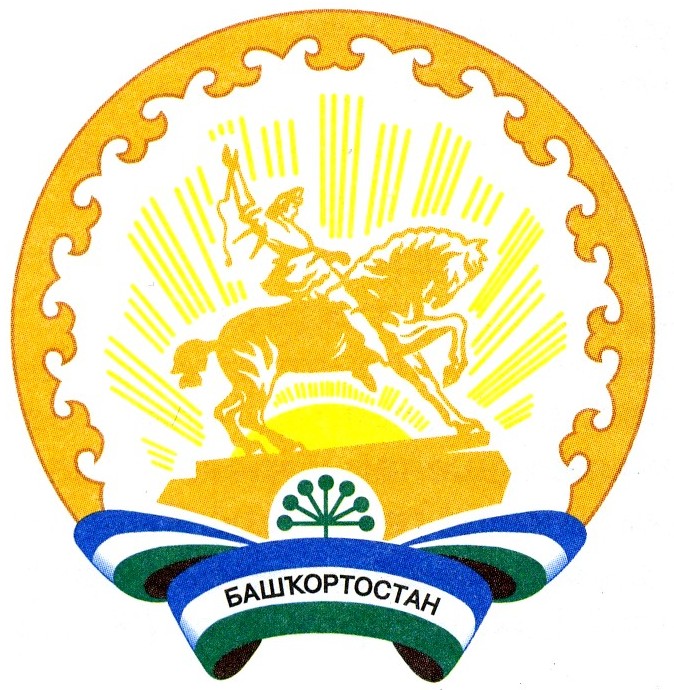 Республика БашкортостанСовет сельского поселения Уршакский сельсовет муниципального районаАургазинский район453477, Аургазинский район, с.Староабсалямово. Тел. 2-71-31Приложение  № 1                                                                        к  решению Совета сельского поселения                                          Уршакский сельсовет муниципального района   Аургазинский район Республики Башкортостан от 24 декабря 2020 года№ 12/3 «О бюджете сельского поселения  Уршакский сельсовет муниципального района Аургазинский район Республики Башкортостан  на 2021 год и на плановый период 2022 и 2023годов»Код бюджетной классификации Российской Федерации  Код бюджетной классификации Российской Федерации  Наименование главного адми-нистра-торадоходов бюджета поселения Наименование 123791Администрация сельского поселения Уршакский сельсовет муниципального района Аургазинский район Республики Башкортостан791 1 08 04020 01 1000 110Государственная пошлина за совершение нотариальных действий должностными лицами органов местного самоуправления, уполномоченными в соответствии с законодательными актами Российской Федерации на совершение нотариальных действий (сумма платежа (перерасчеты, недоимка и задолженность по соответствующему платежу, в том числе по отмененному)7911 08 07175 01 1000 110Государственная пошлина за выдачу органом местного самоуправления поселения специального разрешения на движение по автомобильным дорогам транспортных средств, осуществляющих перевозки опасных, тяжеловесных и (или) крупногабаритных грузов, зачисляемая в бюджеты поселений» (сумма платежа (перерасчеты, недоимка и задолженность по соответствующему платежу, в том числе по отмененному)7911 13 01995 10 0000 130Прочие доходы от оказания платных услуг (работ) получателями средств бюджетов сельских поселений7911 13 02065 10 0000 130Доходы, поступающие в порядке возмещения расходов, понесенных в связи с эксплуатацией имущества сельских поселений7911 13 02995 10 0000 130Прочие доходы от компенсации затрат бюджетов сельских поселений7911 16 10031 10 0000 140Возмещение ущерба при возникновении страховых случаев, когда выгодоприобретателями выступают получатели средств бюджета сельского поселения7911 16 10061 10 0000 140Платежи в целях возмещения убытков, причиненных уклонением от заключения с муниципальным органом сельского поселения (муниципальным казенным учреждением) муниципального контракта, а также иные денежные средства, подлежащие зачислению в бюджет сельского поселения за нарушение законодательства Российской Федерации о контрактной системе в сфере закупок товаров, работ, услуг для обеспечения государственных и муниципальных нужд (за исключением муниципального контракта, финансируемого за счет средств муниципального дорожного фонда)7911 16 10062 10 0000 140Платежи в целях возмещения убытков, причиненных уклонением от заключения с муниципальным органом сельского поселения (муниципальным казенным учреждением) муниципального контракта, финансируемого за счет средств муниципального дорожного фонда, а также иные денежные средства, подлежащие зачислению в бюджет сельского поселения за нарушение законодательства Российской Федерации о контрактной системе в сфере закупок товаров, работ, услуг для обеспечения государственных и муниципальных нужд7911 16 10123 01 0000 140Доходы от денежных взысканий (штрафов), поступающие в счет погашения задолженности, образовавшейся до 1 января 2020 года, подлежащие зачислению в бюджет муниципального образования по нормативам, действующим до 1 января 2020 года7911 17 01050 10 0000 180Невыясненные поступления, зачисляемые в бюджеты сельских поселений7911 17 05050 10 0000 180Прочие неналоговые доходы бюджетов сельских поселений7911 17 14030 10 0000 150Средства самообложения граждан, зачисляемые в бюджеты сельских поселений7911 17 15030 10 0000 150Инициативные платежи, зачисляемые в бюджеты сельских поселений791 1 18 05200 10 0000 150Перечисления из бюджетов сельских поселений по решениям о взыскании средств, предоставленных из иных бюджетов бюджетной системы Российской Федерации791 1 18 05000 10 0000 150Поступления в бюджеты сельских поселений (перечисления из бюджетов сельских поселений) по урегулированию расчетов между бюджетами бюджетной системы Российской Федерации по распределенным доходам7912 00 00000 00 0000 000Безвозмездные поступления <1>Иные доходы бюджета сельского поселения Уршакский сельсовет муниципального района Аургазинский район Республики Башкортостан, администрирование которых может осуществляться главными администраторами доходов бюджета сельского поселения Уршакский сельсовет муниципального района Аургазинский район Республики Башкортостан в пределах их компетенции1 11 03050 10 0000 120Проценты, полученные от предоставления бюджетных кредитов внутри страны за счет средств бюджетов сельских поселений1 11 09015 10 0000 120Доходы от распоряжения правами на результаты интеллектуальной деятельности военного, специального и двойного назначения, находящимися в собственности сельских поселений1 11 09025 10 0000 120Доходы от распоряжения правами на результаты научно-технической деятельности, находящимися в собственности сельских поселений1 11 09045 10 0000 120Прочие поступления от использования имущества, находящегося в собственности сельских поселений (за исключением имущества муниципальных бюджетных и автономных учреждений, а также имущества муниципальных унитарных предприятий, в том числе казенных)1 12 04051 10 0000 120 Плата за использование лесов, расположенных на землях иных категорий, находящихся в собственности сельских поселений, в части платы по договору купли-продажи лесных насаждений 1 12 04052 10 0000 120 Плата за использование лесов, расположенных на землях иных категорий, находящихся в собственности сельских поселений, в части арендной платы1 13 01995 10 0000 130Прочие доходы от оказания платных услуг (работ) получателями средств бюджетов сельских поселений1 13 02065 10 0000 130Доходы, поступающие в порядке возмещения расходов, понесенных в связи с эксплуатацией имущества сельских поселений1 13 02995 10 0000 130Прочие доходы от компенсации затрат бюджетов сельских поселений1 14 01050 10 0000 410Доходы от продажи квартир, находящихся в собственности сельских поселений1 14 03050 10 0000 410Средства от распоряжения и реализации конфискованного и иного имущества, обращенного в доходы сельских поселений (в части реализации основных средств по указанному имуществу)1 14 03050 10 0000 440Средства от распоряжения и реализации конфискованного и иного имущества, обращенного в доходы сельских поселений (в части реализации материальных запасов по указанному имуществу)1 14 04050 10 0000 420Доходы от продажи нематериальных активов, находящихся в собственности сельских поселений1 15 02050 10 0000 140Платежи, взимаемые органами местного самоуправления (организациями) сельских поселений за выполнение определенных функций1 16 10031 10 0000 140Возмещение ущерба при возникновении страховых случаев, когда выгодоприобретателями выступают получатели средств бюджета сельского поселения1 16 07010 10 0000 140Штрафы, неустойки, пени, уплаченные в случае просрочки исполнения поставщиком (подрядчиком, исполнителем) обязательств, предусмотренных муниципальным контрактом, заключенным муниципальным органом, казенным учреждением сельского поселения 1 16 07040 10 0000 140Штрафы, неустойки, пени, уплаченные в соответствии с договором водопользования в случае неисполнения или ненадлежащего исполнения обязательств перед муниципальным органом (муниципальным казенным учреждением) сельского поселения 1 16 07090 10 0000 140Иные штрафы, неустойки, пени, уплаченные в соответствии с законом или договором в случае неисполнения или ненадлежащего исполнения обязательств перед муниципальным органом, (муниципальным казенным учреждением) сельского поселения1 16 10031 10 0000 140Возмещение ущерба при возникновении страховых случаев, когда выгодоприобретателями выступают получатели средств бюджета сельского поселения 1 16 10032 10 0000 140Прочее возмещение ущерба, причиненного муниципальному имуществу сельского поселения (за исключением имущества, закрепленного за муниципальными бюджетными (автономными) учреждениями, унитарными предприятиями1 16 10061 10 0000 140Платежи в целях возмещения убытков, причиненных уклонением от заключения с муниципальным органом сельского поселения (муниципальным казенным учреждением) муниципального контракта (за исключением муниципального контракта, финансируемого за счет средств муниципального дорожного фонда)1 16 10062 10 0000 140Платежи в целях возмещения убытков, причиненных уклонением от заключения с муниципальным органом сельского поселения (муниципальным казенным учреждением) муниципального контракта, финансируемого за счет средств муниципального дорожного фонда 1 16 10081 10 0000 140Платежи в целях возмещения ущерба при расторжении муниципального контракта, заключенного с муниципальным органом сельского поселения (муниципальным казенным учреждением), в связи с односторонним отказом исполнителя (подрядчика) от его исполнения (за исключением муниципального контракта, финансируемого за счет средств муниципального дорожного фонда)1 16 10082 10 0000 140Платежи в целях возмещения ущерба при расторжении муниципального контракта, финансируемого за счет средств муниципального дорожного фонда сельского поселения, в связи с односторонним отказом исполнителя (подрядчика) от его исполнения1 16 10100 10 0000 140Денежные взыскания, налагаемые в возмещение ущерба, причиненного в результате незаконного или нецелевого использования бюджетных средств (в части бюджетов сельских поселений) 1 16 10123 01 0000 140Доходы от денежных взысканий (штрафов), поступающие в счет погашения задолженности, образовавшейся до 1 января 2020 года, подлежащие зачислению в бюджет муниципального образования по нормативам, действующим до 1 января 2020 года1 17 01050 10 0000 180Невыясненные поступления, зачисляемые в бюджеты сельских поселений1 17 05050 10 0000 180Прочие неналоговые доходы бюджетов сельских поселений2 00 00000 00 0000 000Безвозмездные поступления <1>, <2>Код бюджетной классификацииРоссийской ФедерацииКод бюджетной классификацииРоссийской ФедерацииНаименованиеадминист-ратораИсточников финансирования дефицита бюджета сельского поселенияНаименование123791Администрация сельского поселения Уршакский сельсовет муниципального района Аургазинский район Республики БашкортостанАдминистрация сельского поселения Уршакский сельсовет муниципального района Аургазинский район Республики Башкортостан79101 05 02 01 10 0000 510Увеличение остатков денежных средств бюджета сельского поселения79101 05 02 01 10 0000 610Уменьшение остатков денежных средств бюджета сельского поселенияПоступление доходов в бюджет на 2021 год  Поступление доходов в бюджет на 2021 год  Поступление доходов в бюджет на 2021 год  Поступление доходов в бюджет на 2021 год  Поступление доходов в бюджет на 2021 год  тыс.руб.тыс.руб.тыс.руб.тыс.руб.тыс.руб.НаименованиеВид доходаПодвидАналитическая группаСуммаВСЕГО 8432,7НАЛОГОВЫЕ И НЕНАЛОГОВЫЕ ДОХОДЫ10000000007085,5НАЛОГИ НА ПРИБЫЛЬ, ДОХОДЫ1010000000254,0Налог на доходы физических лиц1010200001 0000110 254,0Налог на доходы физических лиц с доходов, источником которых является налоговый агент, за исключением доходов, в отношении которых исчисление и уплата налога осуществляются в соответствии со статьями 227, 227.1 и 228 Налогового кодекса Российской Федерации10102010010000 110 254,0НАЛОГИ НА СОВОКУПНЫЙ ДОХОД1050000000 0000110 5185,5Единый сельскохозяйственный налог1050300001 0000110 5185,5Единый сельскохозяйственный налог1050301001 0000110 5185,5НАЛОГИ НА ИМУЩЕСТВО1060000000 0000110 991,0Налог на имущество физических лиц1060100000 0000110 32,0Налог на имущество физических лиц, взимаемый по ставкам, применяемым к объектам налогообложения, расположенным в границах сельских поселений1060103010 0000110 32,0Земельный налог1060600000 0000110 959,0Земельный налог с организаций1060603000 0000110 Земельный налог с организаций, обладающих земельным участком, расположенным в границах сельских поселений10606033100000110 Земельный налог с физических лиц, обладающих земельным участком, расположенным в границах сельских поселений1060604310 0000110 ГОСУДАРСТВЕННАЯ ПОШЛИНА1080000000 0000110 5,0Государственная пошлина за совершение нотариальных действий (за исключением действий, совершаемых консульскими учреждениями Российской Федерации)1080400001 0000110 5,0Государственная пошлина за совершение нотариальных действий должностными лицами органов местного самоуправления, уполномоченными в соответствии с законодательными актами Российской Федерации на совершение нотариальных действий1080402001 0000110 5,0ДОХОДЫ ОТ ИСПОЛЬЗОВАНИЯ ИМУЩЕСТВА, НАХОДЯЩЕГОСЯ В ГОСУДАРСТВЕННОЙ И МУНИЦИПАЛЬНОЙ СОБСТВЕННОСТИ1110000000 0000120Доходы, получаемые в виде арендной либо иной платы за передачу в возмездное пользование государственного и муниципального имущества (за исключением имущества бюджетных и автономных учреждений, а также имущества государственных и муниципальных унитарных предприятий, в том числе казенных)1110500000 0000120Доходы от сдачи в аренду имущества, находящегося в оперативном управлении органов государственной власти, органов местного самоуправления, государственных внебюджетных фондов и созданных ими учреждений (за исключением имущества бюджетных и автономных учреждений)1110503000 0000120Доходы от сдачи в аренду имущества, находящегося в оперативном управлении органов управления сельских поселений и созданных ими учреждений (за исключением имущества муниципальных бюджетных и автономных учреждений)1110503510 0000120 БЕЗВОЗМЕЗДНЫЕ ПОСТУПЛЕНИЯ2000000000 0000150 1347,2БЕЗВОЗМЕЗДНЫЕ ПОСТУПЛЕНИЯ ОТ ДРУГИХ БЮДЖЕТОВ БЮДЖЕТНОЙ СИСТЕМЫ РОССИЙСКОЙ ФЕДЕРАЦИИ2020000000 0000150 1347,2Дотации бюджетам бюджетной системы Российской Федерации2021000000 0000150 559,6Дотации на выравнивание бюджетной обеспеченности2021500100 0000150 559,6Дотации бюджетам сельских поселений на выравнивание бюджетной обеспеченности2021500110 0000150 559,6Безвозмездные денежные поступления20215001100000150559,6Субвенции бюджетам бюджетной системы Российской Федерации20230000000000150105,0Субвенции бюджетам на осуществление первичного воинского учета на территориях, где отсутствуют военные комиссариаты20235118000000150105,0Субвенции бюджетам сельских поселений на осуществление первичного воинского учета на территориях, где отсутствуют военные комиссариаты20235118100000150105,0Безвозмездные денежные поступления20235118100000150105,0Иные межбюджетные трансферты20240000000000150682,6Поступление доходов в бюджет на 2022 и 2023 годы  Поступление доходов в бюджет на 2022 и 2023 годы  Поступление доходов в бюджет на 2022 и 2023 годы  Поступление доходов в бюджет на 2022 и 2023 годы  Поступление доходов в бюджет на 2022 и 2023 годы  Поступление доходов в бюджет на 2022 и 2023 годы  тыс.руб.тыс.руб.тыс.руб.тыс.руб.тыс.руб.тыс.руб.НаименованиеВид доходаПодвидАналитическая группа20222023ВСЕГО 9131,59488,7НАЛОГОВЫЕ И НЕНАЛОГОВЫЕ ДОХОДЫ10000000000000110 8342,78698,1НАЛОГИ НА ПРИБЫЛЬ, ДОХОДЫ10100000000000110 277,7311,3Налог на доходы физических лиц10102000010000110 277,7311,3Налог на доходы физических лиц с доходов, источником которых является налоговый агент, за исключением доходов, в отношении которых исчисление и уплата налога осуществляются в соответствии со статьями 227, 227.1 и 228 Налогового кодекса Российской Федерации10102010010000110 277,7311,3НАЛОГИ НА СОВОКУПНЫЙ ДОХОД10500000000000110 6225,66530,4Единый сельскохозяйственный налог10503000010000110 6225,66530,4Единый сельскохозяйственный налог10503010010000110 6225,66530,4НАЛОГИ НА ИМУЩЕСТВО10600000000000110 1135,41141,4Налог на имущество физических лиц10601000000000110 46,052,0Налог на имущество физических лиц, взимаемый по ставкам, применяемым к объектам налогообложения, расположенным в границах сельских поселений10601030100000110 46,052,0Земельный налог10606000000000110 1089,41089,4Земельный налог с организаций10606030000000110 Земельный налог с организаций, обладающих земельным участком, расположенным в границах сельских поселений10606033100000110 Земельный налог с физических лиц10606040000000110 Земельный налог с физических лиц, обладающих земельным участком, расположенным в границах сельских поселений10606043100000110 ГОСУДАРСТВЕННАЯ ПОШЛИНА10800000000000110 5,05,0Государственная пошлина за совершение нотариальных действий (за исключением действий, совершаемых консульскими учреждениями Российской Федерации)10804000010000110 5,05,0Государственная пошлина за совершение нотариальных действий должностными лицами органов местного самоуправления, уполномоченными в соответствии с законодательными актами Российской Федерации на совершение нотариальных действий10804020010000110 5,05,0ДОХОДЫ ОТ ИСПОЛЬЗОВАНИЯ ИМУЩЕСТВА, НАХОДЯЩЕГОСЯ В ГОСУДАРСТВЕННОЙ И МУНИЦИПАЛЬНОЙ СОБСТВЕННОСТИ1110000000 0000120 Доходы, получаемые в виде арендной либо иной платы за передачу в возмездное пользование государственного и муниципального имущества (за исключением имущества бюджетных и автономных учреждений, а также имущества государственных и муниципальных унитарных предприятий, в т.чказенных)1110500000 0000120 Доходы от сдачи в аренду имущества, находящегося в оперативном управлении органов государственной власти, органов местного самоуправления, государственных внебюджетных фондов и созданных ими учреждений (за исключением имущества бюджетных и автономных учреждений)1110503000 0000120 Доходы от сдачи в аренду имущества, находящегося в оперативном управлении органов управления сельских поселений и созданных ими учреждений (за исключением имущества муниципальных бюджетных и автономных учреждений)1110503510 0000120 БЕЗВОЗМЕЗДНЫЕ ПОСТУПЛЕНИЯ20000000000000 150 788,8790,6БЕЗВОЗМЕЗДНЫЕ ПОСТУПЛЕНИЯ ОТ ДРУГИХ БЮДЖЕТОВ БЮДЖЕТНОЙ СИСТЕМЫ РОССИЙСКОЙ ФЕДЕРАЦИИ20200000000000 150 788,8790,6Дотации бюджетам бюджетной системы Российской Федерации20210000000000 150 Дотации на выравнивание бюджетной обеспеченности20215001000000 150 Дотации бюджетам сельских поселений на выравнивание бюджетной обеспеченности20215001100000 150 Безвозмездные денежные поступления20215001100000 150 Субвенции бюджетам бюджетной системы Российской Федерации20230000000000 150 106,2108,0Субвенции бюджетам на осуществление первичного воинского учета на территориях, где отсутствуют военные комиссариаты20235118000000 150 106,2108,0Субвенции бюджетам сельских поселений на осуществление первичного воинского учета на территориях, где отсутствуют военные комиссариаты20235118100000 150 106,2108,0Безвозмездные денежные поступления20235118100000150106,2108,0НаименованиеРзПрЦСВид2021ОБЩЕГОСУДАРСТВЕННЫЕ ВОПРОСЫ01002207,0Функционирование высшего должностного лица субъекта Российской Федерации и муниципального образования0102640,5непрограммные расходы0102640,5Глава муниципального образования01029900102030640,5Расходы на выплаты персоналу в целях обеспечения выполнения функций государственными (муниципальными) органами, казенными учреждениями, органами управления государственными внебюджетными фондами010202030100640,5Функционирование Правительства Российской Федерации, высших исполнительных органов государственной власти субъектов Российской Федерации, местных администраций01041566,5непрограммные расходы01041566,5Аппараты органов государственной власти Республики Башкортостан0104020401566,5Расходы на выплаты персоналу в целях обеспечения выполнения функций государственными (муниципальными) органами, казенными учреждениями, органами управления государственными внебюджетными фондами0104020401001166,8Закупка товаров, работ и услуг для обеспечения государственных (муниципальных) нужд010402040200285,0Иные бюджетные ассигнования010402040800114,7Резервные фонды01115,0непрограммные расходы01115,0Резервные фонды местных администраций0111075005,0Иные бюджетные ассигнования0111075008005,0НАЦИОНАЛЬНАЯ ОБОРОНА0200105,0Мобилизационная и вневойсковая подготовка0203105,0непрограммные расходы0203105,0Субвенции на осуществление первичного воинского учета на территориях, где отсутствуют военные комиссариаты020351180105,0Расходы на выплаты персоналу в целях обеспечения выполнения функций государственными (муниципальными) органами, казенными учреждениями, органами управления государственными внебюджетными фондами020351180100105,0Закупка товаров, работ и услуг для обеспечения государственных (муниципальных) нужд020351180 200 НАЦИОНАЛЬНАЯ БЕЗОПАСНОСТЬ И ПРАВООХРАНИТЕЛЬНАЯ ДЕЯТЕЛЬНОСТЬ0300Обеспечение пожарной безопасности0310Непрограммные расходы 0310Мероприятия по развитию инфраструктуры объектов противопожарной службы031024300Закупка товаров, работ и услуг для обеспечения государственных (муниципальных) нужд031024300200Местные бюджеты0310Муниципальные программы0310НАЦИОНАЛЬНАЯ ЭКОНОМИКА0400182,6Топливно-энергетический комплекс0402Мероприятия по благоустройству сельских территорий0402Непрограммные расходы 0402Мероприятия в области жилищного хозяйства040203530Иные бюджетные ассигнования040203530800Местные бюджеты0402Муниципальные программы0402Дорожное хозяйство (дорожные фонды)0409182,6Мероприятия по благоустройству сельских территорий0409182,6Непрограммные расходы 04099901000000 182,6Дорожное хозяйство040903150182,6Закупка товаров, работ и услуг для обеспечения государственных (муниципальных) нужд040903150200182,6Местные бюджеты0409182,6Муниципальные программы0409182,6ЖИЛИЩНО-КОММУНАЛЬНОЕ ХОЗЯЙСТВО05002733,1Благоустройство05031527,30Муниципальная программа "Благоустройство территорий сельских поселений на 2018-2020 годы"0503310000000 1527,30Мероприятия по благоустройству сельских территорий05031527,30Мероприятия по благоустройству территорий населенных пунктов050331001060501027,3Закупка товаров, работ и услуг для обеспечения государственных (муниципальных) нужд0503060502001027,3Иные межбюджетные трансферты на финансирование мероприятий по благоустройству территорий населенных пунктов, коммунальному хозяйству, обеспечению мер пожарной безопасности, осуществлению дорожной деятельности и охране окружающей среды в границах сельских поселений0503500,0Закупка товаров, работ и услуг для обеспечения государственных (муниципальных) нужд050374040  200500,0Другие вопросы в области жилищно-коммунального хозяйства05051205,8Муниципальная программа "Благоустройство территорий сельских поселений на 2018-2020 годы"0505310000000 1205,8Расходы на выплаты персоналу в целях обеспечения выполнения функций государственными (муниципальными) органами, казенными учреждениями, органами управления государственными внебюджетными фондами  100435,9Закупка товаров, работ и услуг для обеспечения государственных (муниципальных) нужд200769,9СОЦИАЛЬНАЯ ПОЛИТИКА1000Пенсионное обеспечение1001Иные безвозмездные и безвозвратные перечисления10019900174000Межбюджетные трансферты500НаименованиеРзПрЦСВид20222023ОБЩЕГОСУДАРСТВЕННЫЕ ВОПРОСЫ01001843,71843,7Функционирование высшего должностного лица субъекта Российской Федерации и муниципального образования0102640,5640,5непрограммные расходы0102640,5640,5Глава муниципального образования01029900102030640,5640,5Расходы на выплаты персоналу в целях обеспечения выполнения функций государственными (муниципальными) органами, казенными учреждениями, органами управления государственными внебюджетными фондами010202030100640,5640,5Функционирование Правительства Российской Федерации, высших исполнительных органов государственной власти субъектов Российской Федерации, местных администраций01041203,21203,2непрограммные расходы01041203,21203,2Аппараты органов государственной власти Республики Башкортостан0104020401203,21203,2Расходы на выплаты персоналу в целях обеспечения выполнения функций государственными (муниципальными) органами, казенными учреждениями, органами управления государственными внебюджетными фондами0104020401001166,81166,8Закупка товаров, работ и услуг для обеспечения государственных (муниципальных) нужд01040204020029,029,0Иные бюджетные ассигнования0104020408007,47,4Резервные фонды01115,05,0непрограммные расходы01115,05,0Резервные фонды местных администраций0111075005,05,0Иные бюджетные ассигнования0111075008005,05,0НАЦИОНАЛЬНАЯ ОБОРОНА0200106,2108,0Мобилизационная и вневойсковая подготовка0203106,2108,0непрограммные расходы0203106,2108,0Субвенции на осуществление первичного воинского учета на территориях, где отсутствуют военные комиссариаты020351180106,2108,0Расходы на выплаты персоналу в целях обеспечения выполнения функций государственными (муниципальными) органами, казенными учреждениями, органами управления государственными внебюджетными фондами020351180100106,2108,0Закупка товаров, работ и услуг для обеспечения государственных (муниципальных) нужд020351180 200 106,2108,0НАЦИОНАЛЬНАЯ БЕЗОПАСНОСТЬ И ПРАВООХРАНИТЕЛЬНАЯ ДЕЯТЕЛЬНОСТЬ0300Обеспечение пожарной безопасности0310Непрограммные расходы 0310Мероприятия по развитию инфраструктуры объектов противопожарной службы031024300Закупка товаров, работ и услуг для обеспечения государственных (муниципальных) нужд031024300200Местные бюджеты0310Муниципальные программы0310НАЦИОНАЛЬНАЯ ЭКОНОМИКА0400182,6182,6Топливно-энергетический комплекс0402Мероприятия по благоустройству сельских территорий0402Непрограммные расходы 0402Мероприятия в области жилищного хозяйства040203530Иные бюджетные ассигнования040203530800Местные бюджеты0402Муниципальные программы0402Дорожное хозяйство (дорожные фонды)0409182,6182,6Мероприятия по благоустройству сельских территорий0409182,6182,6Непрограммные расходы 04099901000000 182,6182,6Дорожное хозяйство040903150182,6182,6Закупка товаров, работ и услуг для обеспечения государственных (муниципальных) нужд040903150200182,6182,6Местные бюджеты0409182,6182,6Муниципальные программы0409182,6182,6ЖИЛИЩНО-КОММУНАЛЬНОЕ ХОЗЯЙСТВО05002410,32765,7Благоустройство0503810,3865,7Муниципальная программа "Благоустройство территорий сельских поселений на 2018-2020 годы"0503310000000 810,3865,7Мероприятия по благоустройству сельских территорий0503810,3865,7Мероприятия по благоустройству территорий населенных пунктов050331001060503103365,7Закупка товаров, работ и услуг для обеспечения государственных (муниципальных) нужд050306050200310,3365,7Иные межбюджетные трансферты на финансирование мероприятий по благоустройству территорий населенных пунктов, коммунальному хозяйству, обеспечению мер пожарной безопасности, осуществлению дорожной деятельности и охране окружающей среды в границах сельских поселений0503500,0500,0Закупка товаров, работ и услуг для обеспечения государственных (муниципальных) нужд050374040  200500,0500,0Другие вопросы в области жилищно-коммунального хозяйства05051600,01900,0Муниципальная программа "Благоустройство территорий сельских поселений на 2018-2020 годы"0505310000000 1600,01900,0Расходы на выплаты персоналу в целях обеспечения выполнения функций государственными (муниципальными) органами, казенными учреждениями, органами управления государственными внебюджетными фондами  100640,0760,0Закупка товаров, работ и услуг для обеспечения государственных (муниципальных) нужд200960,01140,0СОЦИАЛЬНАЯ ПОЛИТИКА1000Пенсионное обеспечение1001Иные безвозмездные и безвозвратные перечисления10019900174000Межбюджетные трансферты500УСЛОВНО УТВЕРЖДЕННЫЕ РАСХОДЫ9900208,6435,0Условно утвержденные расходы9999208,6435,0непрограммные расходы9999208,6435,0Условно утвержденные расходы999999999208,6435,0Иные средства999999999900208,6435,0Условно утвержденные расходы999999999999208,6435,0НаименованиеЦСВидСуммаВСЕГО Муниципальная программа "Благоустройство территорий сельских поселений на 2018-2020 годы"31000000001527,30Мероприятия по благоустройству территорий населенных пунктов31001060501027,3Закупка товаров, работ и услуг для обеспечения государственных (муниципальных) нужд31001060502001027,3Иные межбюджетные трансферты на финансирование мероприятий по благоустройству территорий населенных пунктов, коммунальному хозяйству, обеспечению мер пожарной безопасности, осуществлению дорожной деятельности и охране окружающей среды в границах сельских поселений3100174040500,0Закупка товаров, работ и услуг для обеспечения государственных (муниципальных) нужд3100174040200 500,0непрограммные расходы990000000Глава муниципального образования990010000640,5Расходы на выплаты персоналу в целях обеспечения выполнения функций государственными (муниципальными) органами, казенными учреждениями, органами управления государственными внебюджетными фондами9900102030100640,5Аппараты органов государственной власти Республики Башкортостан1566,5Расходы на выплаты персоналу в целях обеспечения выполнения функций государственными (муниципальными) органами, казенными учреждениями, органами управления государственными внебюджетными фондами1001166,8Закупка товаров, работ и услуг для обеспечения государственных (муниципальных) нужд200285,0Иные бюджетные ассигнования800114,7Дорожное хозяйство182,6Закупка товаров, работ и услуг для обеспечения государственных (муниципальных) нужд200182,6Предоставление доплаты за выслугу лет к трудовой пенсии муниципальным служащим за счет средств местного бюджета9900174000Закупка товаров, работ и услуг для обеспечения государственных (муниципальных) нужд9900174000500Резервные фонды местных администраций995,0Иные бюджетные ассигнования998005,0Субвенции на осуществление первичного воинского учета на территориях, где отсутствуют военные комиссариаты99105,0Расходы на выплаты персоналу в целях обеспечения выполнения функций государственными (муниципальными) органами, казенными учреждениями, органами управления государственными внебюджетными фондами99100105,0НаименованиеЦСВид20222023ВСЕГО Муниципальная программа "Благоустройство территорий сельских поселений на 2018-2020 годы"3100000000810,3865,7Мероприятия по благоустройству территорий населенных пунктов3100106050310,3365,7Закупка товаров, работ и услуг для обеспечения государственных (муниципальных) нужд3100106050200310,3365,7Иные межбюджетные трансферты на финансирование мероприятий по благоустройству территорий населенных пунктов, коммунальному хозяйству, обеспечению мер пожарной безопасности, осуществлению дорожной деятельности и охране окружающей среды в границах сельских поселений3100174040500,0500,0Закупка товаров, работ и услуг для обеспечения государственных (муниципальных) нужд3100174040200 500,0500,0непрограммные расходы990000000Глава муниципального образования990010000640,5640,5Расходы на выплаты персоналу в целях обеспечения выполнения функций государственными (муниципальными) органами, казенными учреждениями, органами управления государственными внебюджетными фондами9900102030100640,5640,5Аппараты органов государственной власти Республики Башкортостан1203,21203,2Расходы на выплаты персоналу в целях обеспечения выполнения функций государственными (муниципальными) органами, казенными учреждениями, органами управления государственными внебюджетными фондами1001166,81166,8Закупка товаров, работ и услуг для обеспечения государственных (муниципальных) нужд20029,029,0Иные бюджетные ассигнования8007,47,4Дорожное хозяйство182,6182,6Закупка товаров, работ и услуг для обеспечения государственных (муниципальных) нужд200182,6182,6Предоставление доплаты за выслугу лет к трудовой пенсии муниципальным служащим за счет средств местного бюджета9900174000Закупка товаров, работ и услуг для обеспечения государственных (муниципальных) нужд9900174000500Резервные фонды местных администраций995,05,0Иные бюджетные ассигнования998005,05,0Субвенции на осуществление первичного воинского учета на территориях, где отсутствуют военные комиссариаты99106,2108,0Расходы на выплаты персоналу в целях обеспечения выполнения функций государственными (муниципальными) органами, казенными учреждениями, органами управления государственными внебюджетными фондами99100106,2108,0Условно утвержденные расходы99208,6435,0Иные средства99900208,6435,0Условно утвержденные расходы99999208,6435,0НаименованиеВедРзПзЦСВидСуммаВСЕГО 8432,7Администрации сельских поселений7918432,7Непрограммные расходы 7918432,7Общегосударственные вопросы79101002207,0Глава муниципального образования791010299001020302207,0Расходы на выплаты персоналу в целях обеспечения выполнения функций государственными (муниципальными) органами, казенными учреждениями, органами управления государственными внебюджетными фондами79102030100640,5Аппараты органов государственной власти Республики Башкортостан791020401203,2Расходы на выплаты персоналу в целях обеспечения выполнения функций государственными (муниципальными) органами, казенными учреждениями, органами управления государственными внебюджетными фондами791020401001166,8Закупка товаров, работ и услуг для обеспечения государственных (муниципальных) нужд79102040200285,0Иные бюджетные ассигнования79102040800114,7Резервные фонды местных администраций791075005,0Иные бюджетные ассигнования791075008005,0Субвенции на осуществление первичного воинского учета на территориях, где отсутствуют военные комиссариаты791020351180105,0Расходы на выплаты персоналу в целях обеспечения выполнения функций государственными (муниципальными) органами, казенными учреждениями, органами управления государственными внебюджетными фондами79151180100105,0Мероприятия по развитию инфраструктуры объектов противопожарной службы791Закупка товаров, работ и услуг для обеспечения государственных (муниципальных) нужд791Дорожное хозяйство79104099901003150182,6Закупка товаров, работ и услуг для обеспечения государственных (муниципальных) нужд79103150200182,6Мероприятия по благоустройству территорий населенных пунктов791060501527,30Закупка товаров, работ и услуг для обеспечения государственных (муниципальных) нужд791060502001027,3Предоставление доплаты за выслугу лет к трудовой пенсии муниципальным служащим за счет средств местного бюджета79110019900174000Межбюджетные трансферты7911001500 НаименованиеВедРзПзЦСВид20222023ВСЕГО 9131,59488,7Администрации сельских поселений7919131,59488,7Непрограммные расходы 7919131,59488,7Общегосударственные вопросы79101001843,71843,7Глава муниципального образования791010299001020301843,71843,7Расходы на выплаты персоналу в целях обеспечения выполнения функций государственными (муниципальными) органами, казенными учреждениями, органами управления государственными внебюджетными фондами79102030100640,5640,5Аппараты органов государственной власти Республики Башкортостан791020401203,21203,2Расходы на выплаты персоналу в целях обеспечения выполнения функций государственными (муниципальными) органами, казенными учреждениями, органами управления государственными внебюджетными фондами791020401001166,81166,8Закупка товаров, работ и услуг для обеспечения государственных (муниципальных) нужд7910204020029,029,0Иные бюджетные ассигнования791020408007,47,4Резервные фонды местных администраций791075005,05,0Иные бюджетные ассигнования791075008005,05,0Субвенции на осуществление первичного воинского учета на территориях, где отсутствуют военные комиссариаты791020351180106,2108,0Расходы на выплаты персоналу в целях обеспечения выполнения функций государственными (муниципальными) органами, казенными учреждениями, органами управления государственными внебюджетными фондами79151180100106,2108,0Мероприятия по развитию инфраструктуры объектов противопожарной службы791Закупка товаров, работ и услуг для обеспечения государственных (муниципальных) нужд791Дорожное хозяйство79104099901003150182,6182,6Закупка товаров, работ и услуг для обеспечения государственных (муниципальных) нужд79103150200182,6182,6Мероприятия по благоустройству территорий населенных пунктов79106050810,3865,7Закупка товаров, работ и услуг для обеспечения государственных (муниципальных) нужд79106050200810,3865,7Предоставление доплаты за выслугу лет к трудовой пенсии муниципальным служащим за счет средств местного бюджета79110019900174000Межбюджетные трансферты7911001500 Условно утвержденные расходы7919999999208,6435,0Иные средства7919999999900208,6435,0Условно утвержденные расходы7919999999999208,6435,0